Совет рабочих, крестьян, специалистов и служащих Кировской области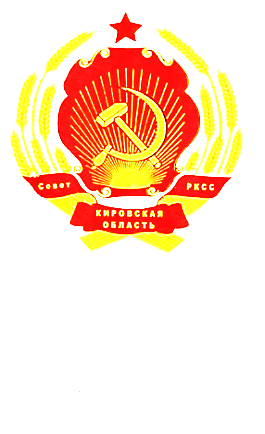 __________________________________________________________________________________610020, г. Киров, ул. Труда, дом 39______________Заявление Кировского Областного Совета рабочих (РКСС) в День классовой борьбы и международной солидарности трудящихся – 1 МАЯ      Нынешняя  официальная власть России закрасила Первомай  в черный цвет, но, для нас, людей труда и коммунистов по убеждению, первомайские митинги и демонстрации, как и первые маевки, проходившие более 100 лет назад, не потеряли своей актуальности. Мы обязаны помнить, что буржуи пойдут на любую ложь и обман, примут любые грабительские законы, будут нещадно эксплуатировать работников, применять любые карательные меры, если нужно сохранить и увеличить свою прибыль. Сегодня в условиях пандемии по всему миру мы убеждаемся, что даже коронавирус не отменил и не остановил классовую борьбу. Буржуазия не ушла на карантин и не прекратила войну против рабочего класса. Наоборот, она переходит в наступление по всему фронту: закрываются предприятия и сокращаются рабочие места, людей труда лишают не только работы, но зарплаты, списывая всё на карантин. Одновременно растут цены на продукты первой необходимости. Власть готовит пересмотр Трудового кодекса с целью лишить работников последних социальных завоеваний, а полиция получает право на применение оружия против тех, кто пытается бороться за свои гражданские и социальные права. Тем самым буржуазия показывает готовность перехода к фашистским методам управления.     Дальше терпеть этот беспредел нельзя, иначе нас окончательно загонят в цифровой концлагерь и превратят в рабов. Люди труда могут защитить свои права только организованной и сплочённой борьбой. Поддерживая требования, изложенные в Обращении Всемирной Федерации Профсоюзов к профсоюзным организациям мира, мы призываем правительства всех стран прекратить военные конфликты и решать спорные вопросы путем переговоров. Нужно  немедленно прекратить гонку вооружений. В наш век, когда ряд стран обладает ядерным оружием разрушительной силы, спровоцированный ядерный удар может уничтожить все живое на нашей планете.Наши первомайские лозунги:1. Да здравствует 1 Мая – День классовой борьбы и международной солидарности трудящихся всех стран! 2. Трудящиеся Донбасса! Ваше дело правое! Победа будет за вами в союзе с рабочим классом России!3. Наш выбор – социализм! Капитализм – на свалку истории!4. Активный бойкот путинской буржуазной лжеконституции!5. Нет – фашизации страны! Нет – десоветизации! Нет – десталинизации!6. Даёшь рабочую солидарность против наступления капитала на трудовые и социальные права трудящихся!7. Хватит бояться! Пора сопротивляться!1.05.2020.                                                                                                         г. Киров   